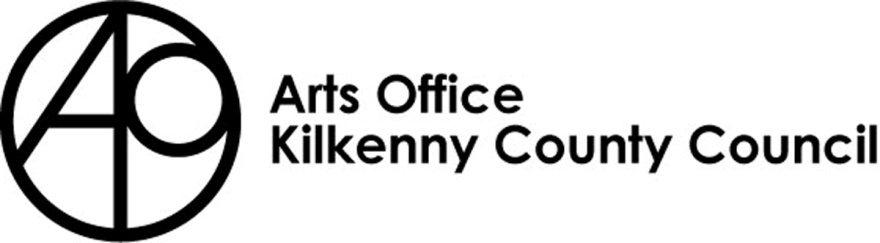 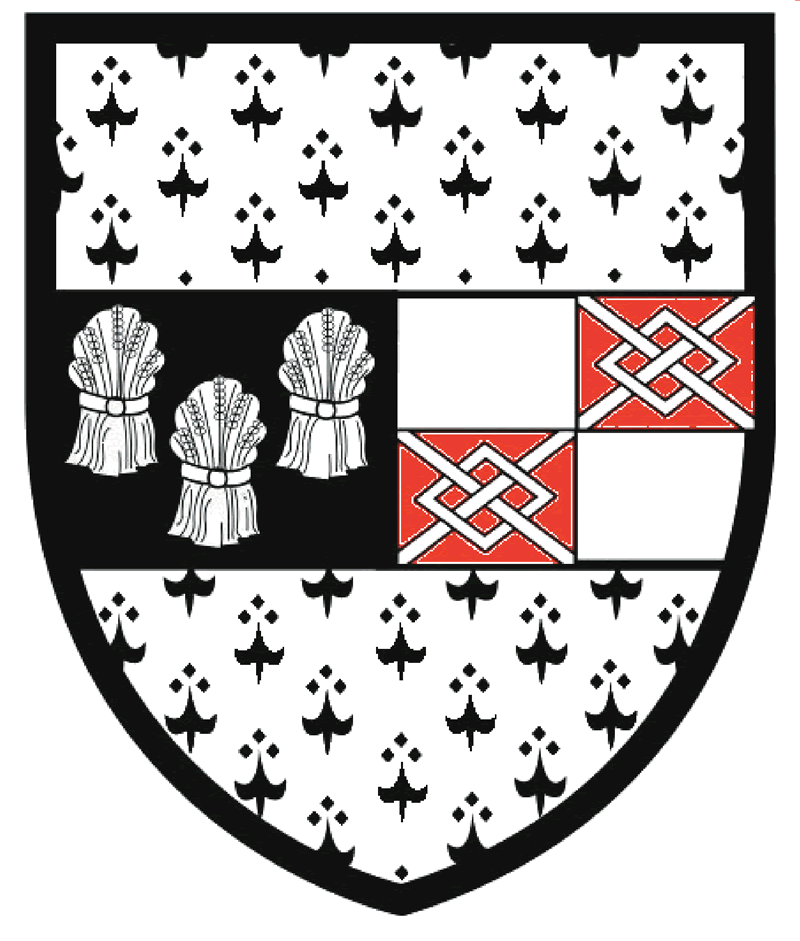 Kilkenny County Council Arts OfficeCREATIVE WRITING AND VISUAL ARTS SCHOOL ARTS BURSARY - 2022Return completed applications to:bernadette.roberts@kilkennycoco.ieor Bernadette Roberts Kilkenny County Council Arts OfficeJohns Green House, Johns Green R95 YH61Please title your e mail / envelope  CREATIVE WRITING AND VISUAL ARTS SCHOOL BURSARY - 2022Closing date: 14th February 2022Bursary contextAs part of our annual programme Kilkenny County Council Arts Office focusses on engaging with and encouraging young people and children to create, experience and participate in the arts. We have a longstanding history of designing and administering successful Youth Literary programmes including our online poetry journal www.rhymerag.net and the Rhyme Rag Ensemble (partnership with Ossory Youth)                                                                             We have taken part in local, national and international partnerships, including #wearethepoets with Laureate na nÓg Sarah Crossan and Kilkenny Arts Festival (2019) and the ‘Borderlines’ international project with poet Joelle Taylor (2019). We have also published a collection of young poets in 2018 entitled ‘Mark my Words’ Arts programmes in particular can support young people in finding their voice, their emotional expression and they have a positive impact on mental health. The arts can support young people in processing new experiences and through periods of transition. These programmes can also teach them a diverse array of transferable skills supporting them in many aspects of their lives. The Arts Office recognises the importance of partnerships, such as schools and youth services, which play a significant role in providing access and encouragement to young people to engage in artistic and cultural activity. THIS BURSARY HAS BEEN DEVISED WITH TRANSITION YEAR STUDENTS IN MIND. BUT IT IS NOT EXCLUSIVE TO TRANSITION YEAR AND IF THE SCHOOL BELIEVES THAT ANOTHER YEAR WOULD BENEFIT MORE FROM THE WORKSHOPS THEY CAN STILL APPLY FOR THE BURSARYArt workshops can includeVisual ArtsPainting / sculpture / printmaking / collage / ceramics / illustration / architectureLiteraturePoetry / Prose / Drama / play writing / Short story writing / Journalism / Song writing / Journaling / Fiction / Non-fictionAny of the literature workshops can be undertaken as béarla nó as gaeilge Proposals for workshops combining literature and the visual arts are welcome  *AIMS & OBJECTIVES - Workshops must seek to Support the development of the young people’s creative expression, knowledge and skills in a fun and engaging mannerDeepen the young people’s creative experiences and ensure that all activities are rich, challenging and rewardingExpose the young people to new experiencesStrive to improve the confidence and self-esteem of the young people involvedDevelop the young people’s knowledge of the arts The workshop aims and objectives must be clearly stated and in line with a minimum of two of the points outlined above.Criteria Schools /organisations must be based in the Kilkenny administrative area Schools / organisations must provide the Arts Office with the name and contact details (direct phone number and direct e mail address) of one individual through which all correspondence will take place.The school / organisation is responsible for selecting the writers/artists. The Arts Office is happy to support and advise on suitable writers/artists where possible. The school / organisation is responsible for the Garda vetting of selected writers / artists.Each individual workshop must not be longer than 90 minutes or less than 60 minutes and there is a preference for the school to run more than one workshop with the selected groups / class of students.A minimum of three workshops per group / class must take place, in order to enable the students to build knowledge and familiarity with the art form they will be working in. If successful in their application schools / organisation must agree to pay selected artists in-line with industry standard fees. See belowArtists feesMinimum - €200 for a half day of workshops Minimum - €350 for a full day workshop (up to 3.30pm) Travel: artists / writers should be paid for their travel, please include an allocation for this in your application Materials: allocation for materials for visual arts workshops to a maximum of €200. Please include an allocation for this in your application and include receipts with your reportThe application form and budget sheets must be completed in full. Any additional information requested must also be included in your applicationMinimum award €1,050 NB Any school that decides to run poetry workshops should be aware of www.rhymerag.net a wonderful online poetry journal for young writers. The website is not currently taking submissions but it is a wonderful resource for the students and teachers alike.Conditions and further detailsThe funding offered must only be used for the purposes specified in your application.The award must be spent and drawn down by Monday 16th May 2022If the proposed workshops are altered, postponed or cancelled – in whole or in part – the Kilkenny County Councils Arts Officer, Mary Butler, must be contacted in order to discuss the matter.Kilkenny County Council must be acknowledged on all publicity, press and marketing material, websites and social media outlets produced in connection with the undertaking or event. A copy of our logos will be sent to all successful applicants Copies of all such material produced must be sent to the Arts Office at the time of the event and as part of the Evaluation Report. An evaluation report template will be provided to successful applicants and must be completed in full including, 4 good photos in jpeg format, and returned to the Kilkenny County Council Arts Officer within two weeks of project completion. Failure to comply will result in withdrawal of the funding. The report can be returned by e mail to bernadette.roberts@kilkennycoco.ie or in hard copy FAO Bernadette Roberts, Arts Office, Johns Green House, Johns Green, Kilkenny.Please note that any application that does not comply with the criteria and conditions will automatically be ineligible for considerationFor any further queries or clarification on the bursary please call the Arts Office on 056 779 4938And please do not hesitate to contact us should you need support on sourcing a writer / visual artistRemember!Please fill in all details. Failure to supply the information requested will result in the elimination of the application for consideration.Only typed applications or those completed clearly in block capital letters will be considered.The inclusion of any additional material, if relevant, must be clearly labelled with your name and contact details.Supporting information and Application Forms are available in large print on request.Please allow sufficient time for completion and delivery of application before the closing date as no applications will be accepted after the closing date. Successful applicants, if not already registered with Kilkenny County Council, will have to complete a Supplier Set Up form in order to receive payment of the bursary award.Having completed your application please go through the Check List below. Check ListCompleted application form						□Budget 									□Completed application form to be returned to:bernadette.roberts@kilkennycoco.ie  orBernadette Roberts, Arts Office, Johns Green House, Johns Green, Kilkenny R95 YH61 Please mark your email /envelope clearly as CREATIVE WRITING AND VISUAL ARTS SCHOOL BURSARY - 2022Kilkenny County Council / Comhairle Chontae Chill ChainnighCREATIVE WRITING AND VISUAL ARTS SCHOOL BURSARY – 2022Application Form -  DEADLINE Monday 14th February 2022Name of School /organisation:____________________________________________________________Full address:________________________________________________________________________     ________________________________________________________________________Telephone: ________________	Email ______________________________________Website / Blog / Social Media: _______________________________________________________________________Bursary contact:					______________________________________________________________________Direct phone/ mobile number______________________________________________ Direct email ____________________________________________________________What genre of the arts will your students engage in if your application is successful (please tick all relevant)Please tell us what age group / class years will take part in the workshops ___________________________________________________________________Please tell us how many students you intend to engage in the workshops ___________________________________________________________________What is the total cost of your proposed activity?	€________________________How much are you applying to Kilkenny County Council for €__________________Will the school be co-funding the workshops? €________________________*If yes, how much will the school invest in the activities (please note there is no obligation for the school to match fund but this information is useful to us for reporting and future planning)Has your school facilitated any art workshops /activity by external professional artists since 2017 		YES    			NOI consent to the processing, sharing and holding of the school’s data with Kilkenny County Council for the purposes of this award and other school related creative programmes. I understand that this information will not be used for any other purposes.Please tick the box if you want to be added to our email database for upcoming activities, opportunities and events with the Kilkenny Arts Office.    Yes          No   Signed: ___________________			Date: ________________PLEASE COMPLETE BUDGET TABLE BELOWTYPE OF WORKSHOPPLEASE TICKVISUAL ARTSPainting Sculpture Printmaking / Ceramics / IllustrationArchitectureOther (please specify)LITERATURE please state if the workshops will be in English or IrishPoetry / HaikuProseShort storiesJournalingPlaywriting Song writing Drama / PlaywrightingFictionOther, please specifyWILL YOUR WORKSHOPS BE IN PERSON OR ONLINE Please explain how these workshops will benefit your students and fulfil the aims and objectives of the bursaryAIMS & OBJECTIVES - Workshops must seek to Support the development of the young people’s creative expression, knowledge and skills in a fun and engaging mannerDeepen the young people’s creative experiences and ensure that all activities are rich, challenging and rewardingExpose the young people to new experiencesStrive to improve the confidence and self-esteem of the young people involvedDevelop the young people’s knowledge of the arts EXPENDITURETOTALArtists / writers fees Please give details of proposed workshops, e.g. three half days / three full day etc  SubtotalArtists / writers fees Please give details of proposed workshops, e.g. three half days / three full day etc  SubtotalAny other expensesPlease itemise  SubtotalAny other expensesPlease itemise  Subtotal5.  Other costs (e.g. evaluation, documentation) Subtotal5.  Other costs (e.g. evaluation, documentation) SubtotalTotal expenditureINCOME relevant to this bursary CONFIRMEDSchool / organisation’s own resources SubtotalSchool / organisation’s own resources SubtotalIncome in kind(e.g. services given to you)SubtotalIncome in kind(e.g. services given to you)SubtotalOther income (give details)(e.g. other funding bodies, European, trusts etc)SubtotalOther income (give details)(e.g. other funding bodies, European, trusts etc)SubtotalApplication to Kilkenny County CouncilTotal income